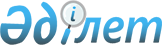 О внесении изменений в приказ исполняющего обязанности Министра по инвестициям и развитию Республики Казахстан от 24 февраля 2015 года № 197 "Об утверждении Правил сертификации и выдачи сертификата организации по техническому обслуживанию и ремонту авиационной техники гражданской авиации"Приказ Министра индустрии и инфраструктурного развития Республики Казахстан от 22 сентября 2022 года № 524. Зарегистрирован в Министерстве юстиции Республики Казахстан 26 сентября 2022 года № 29792
      Примечание ИЗПИ!Порядок введения в действие см. п.4.
      ПРИКАЗЫВАЮ:
      1. Внести в приказ исполняющего обязанности Министра по инвестициям и развитию Республики Казахстан от 24 февраля 2015 года № 197 "Об утверждении Правил сертификации и выдачи сертификата организации по техническому обслуживанию и ремонту авиационной техники гражданской авиации" (зарегистрирован в Реестре государственной регистрации нормативных правовых актов за № 11722), следующие изменения:
      в Правилах сертификации и выдачи сертификата организации по техническому обслуживанию и ремонту авиационной техники гражданской авиации, утвержденных указанным приказом:
      пункты 3 и 4 изложить в следующей редакции:
      "3. Сертификат организации по техническому обслуживанию и ремонту авиационной техники гражданской авиации (далее – сертификат) является неотчуждаемым и не передается другому лицу.
      4. Сертификат организации по техническому обслуживанию и ремонту авиационной техники выдается на два года по форме, согласно приложению 1 к настоящим Правилам. 
      При изменении области действия сертификата, сертификат выдается на срок действия ранее выданного (текущего) сертификата.
      По истечении срока действия, сертификат считается не действительным.";
      пункт 6 изложить в следующей редакции:
      "6. В настоящих Правилах используются следующие термины и определения:
      1) авиационная техника – воздушное судно, двигатель воздушного судна, воздушный винт воздушного судна или предназначенный для установки на них компонент;
      2) руководство по процедурам организации по техническому обслуживания и ремонту авиационной техники – документ, утвержденный руководителем организации по техническому обслуживанию и содержащий подробную информацию о структуре организации по техническому обслуживанию и обязанностях ее руководства, сфере выполняемых работ, производственной базе, процедурах технического обслуживания и системах обеспечения качества или инспекционных проверок;
      3) ремонт – восстановление летной годности авиационной техники после их повреждения или износа согласно соответствующим нормам летной годности;
      4) система качества – совокупность организационной структуры, документальных методик, процессов и ресурсов, необходимых для осуществления административного управления качеством технического обслуживания и ремонта авиационной техники;
      5) техническое обслуживание – проведение работ на авиационной технике, необходимых для поддержания летной годности воздушного судна, двигателя, воздушного винта или соответствующей части, включая контрольно-восстановительные работы, проверки, замены, устранение дефектов, выполняемые как в отдельности, так и в сочетании, а также практическое осуществление модификации или ремонта;
      6) система управления безопасностью полетов – системный подход к управлению безопасностью полетов, включая необходимую организационную структуру, иерархию ответственности, руководящие принципы и процедуры.";
      пункты 27, 28 и 29 изложить в следующей редакции:
      "27. Изменения и (или) дополнения вносятся в сертификат, в следующих случаях:
      1) изменения наименования, организационно-правовой формы или юридического и фактического адреса организации;
      2) изменения области действия сертификата.
      28. Срок внесения изменений в сертификат:
      1) в случаях изменения наименования, организационно-правовой формы или юридического и фактического адреса организации – пять рабочих дней;
      2) в случаях изменения области действия сертификата – двадцать два рабочих дня.
      29. При изменении области действия сертификата заявитель направляет в уполномоченную организацию документы согласно перечню, предусмотренному в Стандарте, как для получения сертификата организации по техническому обслуживанию и ремонту авиационной техники гражданской авиации.";
      пункт 35 изложить в следующей редакции:
      "35. В процессе рассмотрения представленных документов, уполномоченная организация удостоверяется в действительности сертификата иностранной организации, выданного авиационной администрацией иностранного государства, которая осуществляла сертификацию данной организации, а также проводит выездное обследование авиационным инспектором (-ми) уполномоченной организации иностранной организации на предмет соответствия сертификационным требованиям.
      Выездное обследование иностранных организаций не требуется в следующих случаях:
      1) при модификации и ремонте двигателей, вспомогательных силовых установок воздушных судов;
      2) при техническом обслуживании и ремонте легких и сверхлегких воздушных судов;
      3) при выполнении периодического технического обслуживания в организациях, сертифицированных Европейским агентством по безопасности полетов (EASA) или авиационными властями стран-участниц EASA и Великобритании.";
      приложение 3-1 изложить в редакции согласно приложению к настоящему приказу.
      2. Комитету гражданской авиации Министерства индустрии и инфраструктурного развития Республики Казахстан в установленном законодательном порядке обеспечить:
      1) государственную регистрацию настоящего приказа в Министерстве юстиции Республики Казахстан;
      2) размещение настоящего приказа на интернет-ресурсе Министерства индустрии и инфраструктурного развития Республики Казахстан.
      3. Контроль за исполнением настоящего приказа возложить на курирующего вице-министра индустрии и инфраструктурного развития Республики Казахстан.
      4. Настоящий приказ вводится в действие по истечении шестидесяти календарных дней после дня его первого официального опубликования.
      "СОГЛАСОВАН"Министерство цифрового развития, инноваций и аэрокосмической промышленности Республики Казахстан Стандарт государственной услуги "Выдача сертификата организации по техническому обслуживанию и ремонту авиационной техники гражданской авиации"
					© 2012. РГП на ПХВ «Институт законодательства и правовой информации Республики Казахстан» Министерства юстиции Республики Казахстан
				
      Министр индустрии иинфраструктурного развитияРеспублики Казахстан

К. Ускенбаев
Приложение к приказу
Министра индустрии и
инфраструктурного развития
Республики Казахстан
от 22 сентября 2022 года № 524Приложение 3-1
к Правилам сертификации и
выдачи сертификата
организации по техническому
обслуживанию и ремонту
авиационной техники
гражданской авиации
1
Наименование услугодателя
Акционерное общество "Авиационная администрация Казахстана"
2
Способы предоставления государственной услуги (каналы доступа)
Веб-портал "электронного правительства"
3
Срок оказания государственной услуги
1. Срок выдачи сертификата организации по техническому обслуживанию и ремонту авиационной техники гражданской авиации – 22 (двадцать два) рабочих дня.
В случаях, проведение дополнительного изучения или проверки авиационными инспекторами, срок рассмотрения может быть продлен до 22 (двадцати двух) рабочих дней, о чем сообщается заявителю в течение 3 (трех) рабочих дней с момента принятия решения о продлении срока рассмотрения.
2. Срок внесения изменений и (или) дополнений в сертификат организации по техническому обслуживанию и ремонту авиационной техники гражданской авиации:
1) в случаях изменения наименования, организационно-правовой формы или юридического и фактического адреса организации – 5 (пять) рабочих дней;
2) в случаях изменения области действия сертификата – 22 (двадцать два) рабочих дня.
4
Форма оказания государственной услуги
Электронная (полностью автоматизированная)
5
Результат оказания государственной услуги
Выдача сертификата организации по техническому обслуживанию и ремонту авиационной техники, внесение изменений в сертификат организации по техническому обслуживанию и ремонту авиационной техники, либо мотивированный ответ об отказе в оказании государственной услуги. Форма предоставления результата оказания государственной услуги: Электронная (полностью автоматизированная).
6
Размер платы, взимаемой с услугополучателя при оказании государственной услуги, и способы ее взимания в случаях, предусмотренных законодательством Республики Казахстан
Государственная услуга оказывается на платной основе юридическим лицам.
Оплата сбора осуществляется в порядке и размерах, определяемых подпунктом 5) пункта 7 статьи 554 Кодекса Республики Казахстан от 25 декабря 2017 года "О налогах и других обязательных платежах в бюджет" (Налоговый кодекс).
Ставки сбора за выдачу сертификатов организации по техническому обслуживанию и ремонту авиационной техники гражданской авиации в зависимости от штатной численности составляют:
при оперативном техническом обслуживании воздушных судов:
при штатной численности:
до 10 человек 346 месячных расчетных показателя, действующих на дату оплаты сбора;
от 11 до 40 человек 364 месячных расчетных показателя, действующих на дату оплаты сбора;
от 41 до 70 человек 382 месячных расчетных показателя, действующих на дату оплаты сбора;
от 71 до 100 человек 400 месячных расчетных показателя, действующих на дату оплаты сбора;
от 101 до 150 человек 419 месячных расчетных показателя, действующих на дату оплаты сбора;
от 151 до 200 человек 437 месячных расчетных показателя, действующих на дату оплаты сбора;
свыше 201 человек 455 месячных расчетных показателя, действующих на дату оплаты сбора;
при периодическом техническом обслуживании воздушных судов:
при штатной численности:
до 10 человек 418 месячных расчетных показателя, действующих на дату оплаты сбора;
от 11 до 40 человек 436 месячных расчетных показателя, действующих на дату оплаты сбора;
от 41 до 70 человек 454 месячных расчетных показателя, действующих на дату оплаты сбора;
от 71 до 100 человек 472 месячных расчетных показателя, действующих на дату оплаты сбора;
от 101 до 150 человек 491 месячных расчетных показателя, действующих на дату оплаты сбора;
от 151 до 200 человек 509 месячных расчетных показателя, действующих на дату оплаты сбора;
свыше 201 человек 527 месячных расчетных показателя, действующих на дату оплаты сбора;
при техническом обслуживании демонтированных компонентов, за исключением воздушных судов легкой и сверхлегкой авиации 218 месячных расчетных показателя, действующих на дату оплаты сбора;
при неразрушающем контроле, за исключением воздушных судов легкой и сверхлегкой авиации 145 месячных расчетных показателя, действующих на дату оплаты сбора;
при контрольно-восстановительных работах (ремонтно-восстановительные работы) на планере воздушных судов, авиадвигателях и комплектующих изделиях авиационной техники, эксплуатируемых без капитального ремонта:
при штатной численности:
до 10 человек 47 месячных расчетных показателя, действующих на дату оплаты сбора;
от 11 до 40 человек 69 месячных расчетных показателя, действующих на дату оплаты сбора;
от 41 до 70 человек 272 месячных расчетных показателя, действующих на дату оплаты сбора;
от 71 до 100 человек 290 месячных расчетных показателя, действующих на дату оплаты сбора;
от 101 до 150 человек 309 месячных расчетных показателя, действующих на дату оплаты сбора;
от 151 до 200 человек 327 месячных расчетных показателя, действующих на дату оплаты сбора;
свыше 201 человек 345 месячных расчетных показателя, действующих на дату оплаты сбора;
при обновлении (переоборудование) интерьера воздушного судна 145 месячных расчетных показателя, действующих на дату оплаты сбора;
при выполнении работ по модернизации воздушного судна и доработок по бюллетеням и документации разработчика авиационной техники 218 месячных расчетных показателя, действующих на дату оплаты сбора;
при капитальном ремонте воздушных судов, авиадвигателей и комплектующих изделий (агрегатов) с установлением им новых ресурсов (сроков службы):
при штатной численности:
до 10 человек 528 месячных расчетных показателя, действующих на дату оплаты сбора;
от 11 до 40 человек 546 месячных расчетных показателя, действующих на дату оплаты сбора;
от 41 до 70 человек 564 месячных расчетных показателя, действующих на дату оплаты сбора;
от 71 до 100 человек 582 месячных расчетных показателя, действующих на дату оплаты сбора;
от 101 до 150 человек 601 месячных расчетных показателя, действующих на дату оплаты сбора;
от 151 до 200 человек 619 месячных расчетных показателя, действующих на дату оплаты сбора;
свыше 201 человек 637 месячных расчетных показателя, действующих на дату оплаты сбора.
Оплата сбора осуществляется в наличной и безналичной форме через банки второго уровня и организации, осуществляющие отдельные виды банковских операций, а также в безналичной форме через платежный шлюз "электронного правительства"
7
График работы
1) портал – круглосуточно, за исключением технических перерывов в связи с проведением ремонтных работ (при обращении услугополучателя после окончания рабочего времени, в выходные и праздничные дни согласно трудовому законодательству Республики Казахстан, прием заявления и выдача результата оказания государственной услуги осуществляется следующим рабочим днем);
2) услугодатель – с понедельника по пятницу включительно, с 9.00 до 18.30 часов с перерывом на обед с 13.00 до 14.30 часов, кроме выходных и праздничных дней, в соответствии с трудовым законодательством Республики Казахстан.
8
Перечень документов необходимых для оказания государственной услуги
Для получения сертификата организации по техническому обслуживанию и ремонту авиационной техники гражданской авиации:
1) заявка на получение/признание сертификата организации по техническому обслуживанию и ремонту авиационной техники гражданской авиации:
электронная копия руководства по процедурам организации по техническому обслуживанию и ремонту авиационной техники;
электронная копия сведении о руководящем составе организации по техническому обслуживанию и ремонту авиационной техники;
2) для внесения изменений и (или) дополнений в сертификат организации по техническому обслуживанию и ремонту авиационной техники гражданской авиации:
заявка в произвольной форме;
электронная копия ранее выданного сертификата организации по техническому обслуживанию и ремонту авиационной техники гражданской авиации в случае отсутствия сведений в информационной системе.
9
Основания для отказа в оказании государственной услуги, установленные законами Республики Казахстан
1) установление недостоверности документов, представленных услугополучателем для получения государственной услуги, и (или) данных (сведений), содержащихся в них;
2) несоответствие услугополучателя и (или) представленных материалов, объектов, данных и сведений, необходимых для оказания государственной услуги, требованиям Закона и авиационным стандартам ИКАО;
3) в отношении услугополучателя имеется вступившее в законную силу решение (приговор) суда о запрещении деятельности или отдельных видов деятельности, требующих получения определенной государственной услуги;
4) отсутствие согласия услугополучателя, предоставляемого в соответствии со статьей 8 Закона Республики Казахстан "О персональных данных и их защите", на доступ к персональным данным ограниченного доступа, которые требуются для оказания государственной услуги.
10
Иные требования с учетом особенностей оказания государственной услуги, в том числе оказываемой в электронной форме
Адреса мест оказания государственной услуги размещены на интернет-ресурсе: Акционерное общество "Авиационная администрация Казахстана" www.​caakz.​com Услугополучатель имеет возможность получения: государственной услуги в электронной форме через портал при условии наличия ЭЦП; информации о порядке и статусе оказания государственной услуги в режиме удаленного доступа посредством "личного кабинета" портала, а также единого контакт-центра по вопросам оказания государственных услуг. Телефон Единого контакт центра по вопросам оказания государственных услуг: 1414, 8 800 080 7777.